Parduotuvė  „Uniformos“Rumpiškės g. 2, KlaipėdaTel. 8 690 72825Darbo laikas:  I-V 10-18 val.                       VI  10-16 val.El.p. klaipeda@uniformos.ltwww.uniformos.ltGAMINYSPAVYZDYSKAINA, EURPOLO 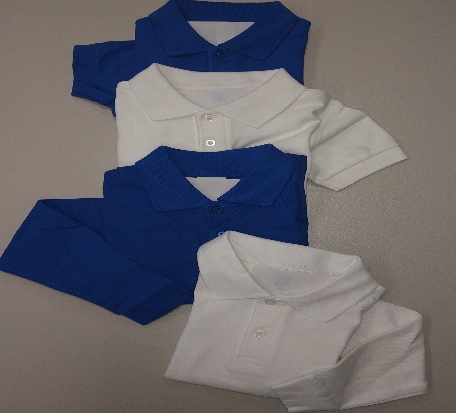 9,00 – 10,00 eur+ 3 eur. embl.TRIKOTAŽINIAI MARŠKINĖLIAI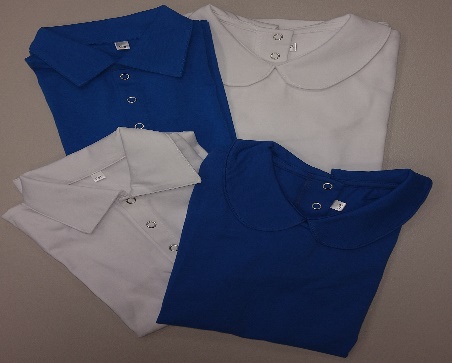 11,00 – 14,00 eurLIEMENĖ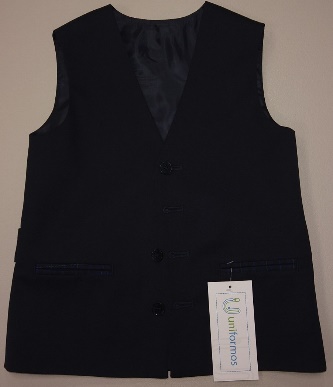 25,00 – 27,00 eur+ 3 eur. embl.SARAFANAS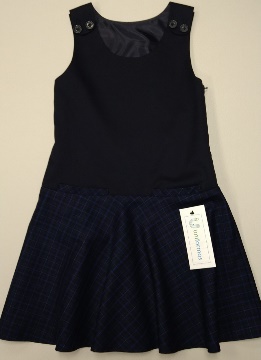 33,00 – 36,00 eur. +3 eur. embl.MEGZTUKAS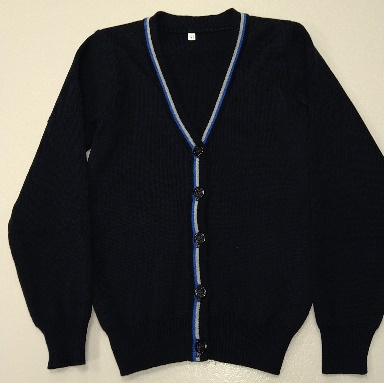 26,00 +3 eur. embl.KELNĖS (KOSTIUMINĖS)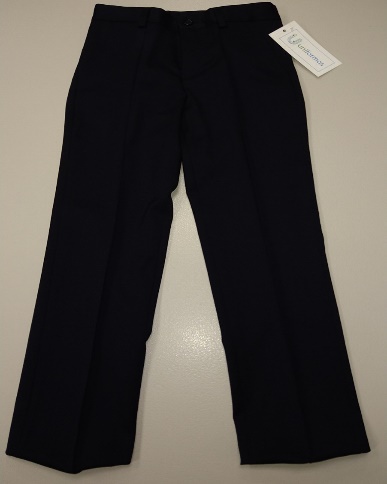 29-35,00 eurDŽEMPERIS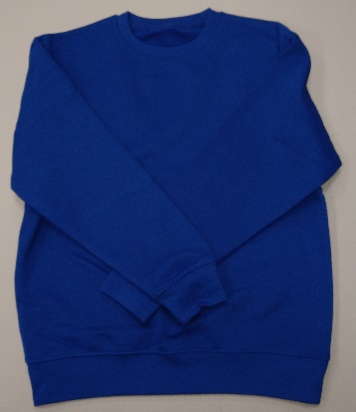 19,00 eur.+3 eur. embl.KELNĖS (DŽINSINĖS)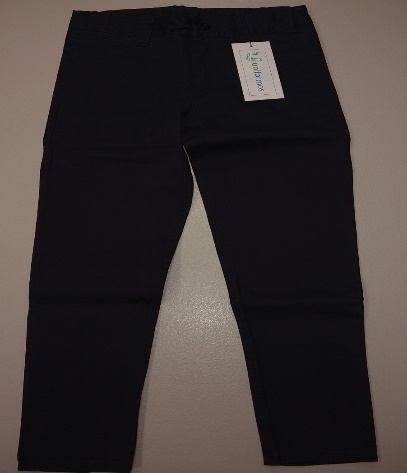 24,00 eurAKSESUARAI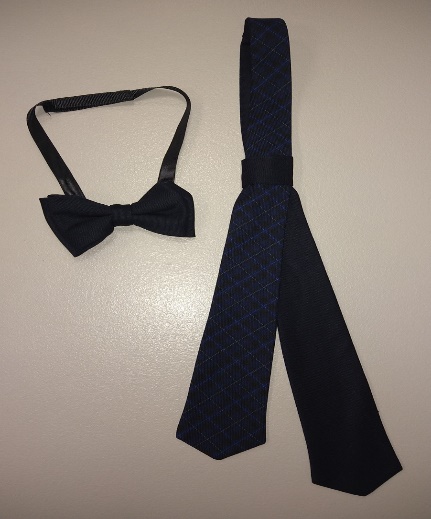 6,00 eurEMBLEMA3,00 eur